Mansfield Town F.C. Investigation Process for Alleged Discrimination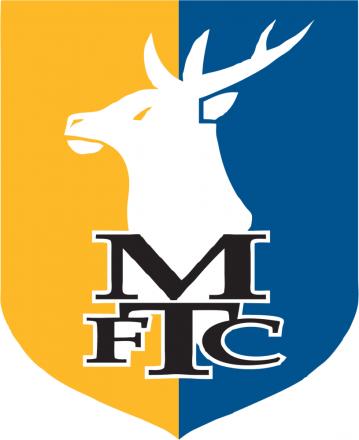 Mansfield Town Football Club has a responsibility to promote standards of behaviour on the pitch, in the stands, within the club and out in the local community.1. Establish the Investigation Team:Diverse Representation: Include individuals from various levels within the club, such the specific situation – Safety Officer, Equality lead, Designated Safeguarding OfficerUnbiased Selection: Ensure members of the investigation team are impartial and have no conflicts of interest related to the case.2. Receive and Document Complaints:Confidential Reporting Channels: Provide multiple avenues for individuals to report discrimination (e.g., anonymous hotline, designated email).Document Complaints: Keep detailed records of all complaints received, including the nature of the discrimination, dates, witnesses (if any), and any supporting evidence.3. Initial Assessment:Preliminary Review: Evaluate the received complaint to determine its credibility and seriousness.Assess Urgency: If necessary, take immediate interim measures to protect the individuals involved from further discrimination while the investigation is ongoing.4. Plan the Investigation:Define Scope: Clearly outline the scope of the investigation, identifying the alleged discriminatory behaviour, parties involved, and potential witnesses.Gather Evidence: Collect relevant documents, emails, records, and any other evidence related to the alleged discrimination.5. Conduct Interviews and Gather Testimonies:Interview Witnesses: Speak with individuals who have firsthand knowledge of the incident(s) or situation, ensuring confidentiality and sensitivity.Interview Complainant and Respondent: Interview both the person reporting the discrimination and the accused individual separately to gather their perspectives.6. Analyse Information and Evidence:Examine Evidence: Review collected evidence, including statements, documents, and any other relevant information to determine the facts.Evaluate Policies and Compliance: Assess the club’s policies and regulations to ascertain if any violations have occurred.7. Draw Conclusions and Recommendations:Conclude Investigation: Determine whether discrimination has occurred based on the evidence gathered and analysis conducted.Recommendations: Provide recommendations for appropriate actions or remedies, such as disciplinary measures, education, policy changes, or mediation.8. Report Findings and Take Action:Prepare a Report: Document the investigation process, findings, and recommendations in a detailed report.Decision-Making: Present the report to senior management or the appropriate authority for decision-making regarding disciplinary actions or changes in policies.9. Follow-Up and Monitoring:Implement Actions: Enforce any necessary disciplinary measures or corrective actions based on the investigation’s findings.Monitoring and Review: Periodically review and monitor the situation to ensure compliance and prevent any recurrence of discrimination.10. Maintain Confidentiality and Respect:Confidentiality: Ensure confidentiality throughout the investigation process to protect the privacy of individuals involved.Respectful Handling: Handle the investigation with sensitivity and empathy towards all parties involved, prioritizing their well-being.This process should adhere to legal requirements, internal policies, and guidelines to ensure a fair and just investigation while upholding the values of the football club.